PERSONAL INFORMATIONAlexandra Maria Cascais Sarzedas 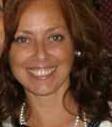  Rua do Rio do Pardal, nº 1 - 2710-637 SINTRA - PORTUGAL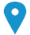  +351 916151452       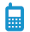  asarzedas@gmail.com 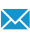 Sex F | Date of birth 18/11/1971 | Nationality Portuguese JOB APPLIED FORPOSITIONPREFERRED JOBSTUDIES APPLIED FORTranslator / Reviewer / ProofreaderK EXPERIENCE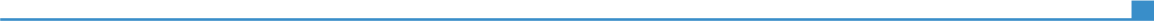 From 2008 –PresentFreelancer Translator / Reviser / ProofereaderFrom 2008 –PresentTranslation and revision/proofreading services from English//French into Portuguese on the following subjects:Geopolitics;Communications technology;Journalism;Legal;Food sector;Pharmaceutical sector;Social Media;Electronics.From 2008 –PresentEDUCATION AND TRAINING 20182018BA20182018Applied Languages (English and French) – Consulting and Administration | UAB – Universidade Aberta de Lisboa Applied Languages (English and French) – Consulting and Administration | UAB – Universidade Aberta de Lisboa 20182018Official Diploma Translation and Linguistic Information Technologies – Instituto Camões (in association with the Faculty of Letters of the University of Lisbon)- PortugalOfficial Diploma Translation and Linguistic Information Technologies – Instituto Camões (in association with the Faculty of Letters of the University of Lisbon)- PortugalPERSONAL SKILLSMother tongue(s)PortuguesePortuguesePortuguesePortuguesePortugueseOther language(s)UNDERSTANDING UNDERSTANDING SPEAKING SPEAKING WRITING Other language(s)Listening Reading Spoken interaction Spoken production EnglishC2C2C2C2C2.....French                C2                              C2                             C2                            C2                             C2                C2                              C2                             C2                            C2                             C2                C2                              C2                             C2                            C2                             C2                C2                              C2                             C2                            C2                             C2                C2                              C2                             C2                            C2                             C2C2C2C2C2Computer skillsGood command of Microsoft Office Tools, Wordfast, and perfectly acquainted with Internet.